LISTA DE VERIFICACIÓN DE GESTIÓN DE CAMBIOS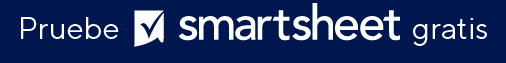 LISTA DE VERIFICACIÓN DE EVALUACIÓNXCOMPOSICIÓN DEL EQUIPO DE IMPLEMENTACIÓN DE SU ORGANIZACIÓNHa identificado al líder del equipo y esa persona está en el lugar.Ha incluido a otros miembros del equipo con la experiencia necesaria y un rol relevante en su organización.Un miembro de la alta dirección conoce y apoya el esfuerzo, y lo mantendrá informado sobre el progreso.EQUIPO EMERGENTEUsted establece claramente la agenda de su equipo y su misión.Su equipo tiene los recursos y la capacitación necesarios para comenzar.ESTADO ACTUAL DE LA EVIDENCIA Y EL CONOCIMIENTO SOBRE EL PROCEDIMIENTO / PRÁCTICA DE ATENCIÓN MÉDICAHa examinado de cerca las prácticas actuales de su organización en relación con el proceso o procedimiento de atención médica.Ha identificado los desafíos y obstáculos para realizar constantemente el proceso o procedimiento de una manera efectiva basada en la evidencia.Ha evaluado el conocimiento del personal sobre la forma adecuada de realizar el proceso o procedimiento.INICIO DEL REDISEÑOHa explorado varios enfoques relacionados con el rediseño del rendimiento del proceso o procedimiento y ha elegido el mejor enfoque.Ha analizado la brecha entre cómo su organización realiza actualmente el proceso o procedimiento y cómo quiere que su organización realice el proceso o procedimiento.ESTABLECER OBJETIVOS Y PLANES DE CAMBIOHa establecido objetivos específicos para la mejora del rendimiento y la calidad que desea.Ha esbozado un plan escrito de cambios para alcanzar esos objetivos.Ha esbozado un plan preliminar para garantizar que los cambios continúen una vez que comiencen.RENUNCIATodos los artículos, las plantillas o la información que proporcione Smartsheet en el sitio web son solo de referencia. Mientras nos esforzamos por mantener la información actualizada y correcta, no hacemos declaraciones ni garantías de ningún tipo, explícitas o implícitas, sobre la integridad, precisión, confiabilidad, idoneidad o disponibilidad con respecto al sitio web o la información, los artículos, las plantillas o los gráficos relacionados que figuran en el sitio web. Por lo tanto, cualquier confianza que usted deposite en dicha información es estrictamente bajo su propio riesgo.